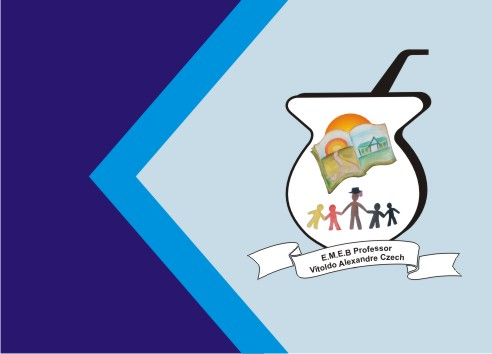 SEQUÊNCIA DIDÁTICA – ALFABETIZAÇÃO E LETRAMENTO –12/10/20 á 16/10/20PROCEDIMENTOS DE ENSINO: EXPLORANDO OS DIREITOS E DEVERES DAS CRIANÇAS.1º ETAPA: LER COM OS SEUS FAMILIARES ALGUNS DIREITOS E DEVERES DAS CRIANÇAS, CONVERSANDO SOBRE A IMPORTÂNCIA DE CADA DEVER E DIREITO.  DEPOIS PODE PINTAR. ABAIXO SEGUE ALGUNS DIREITOS E DEVERES. DIREITOS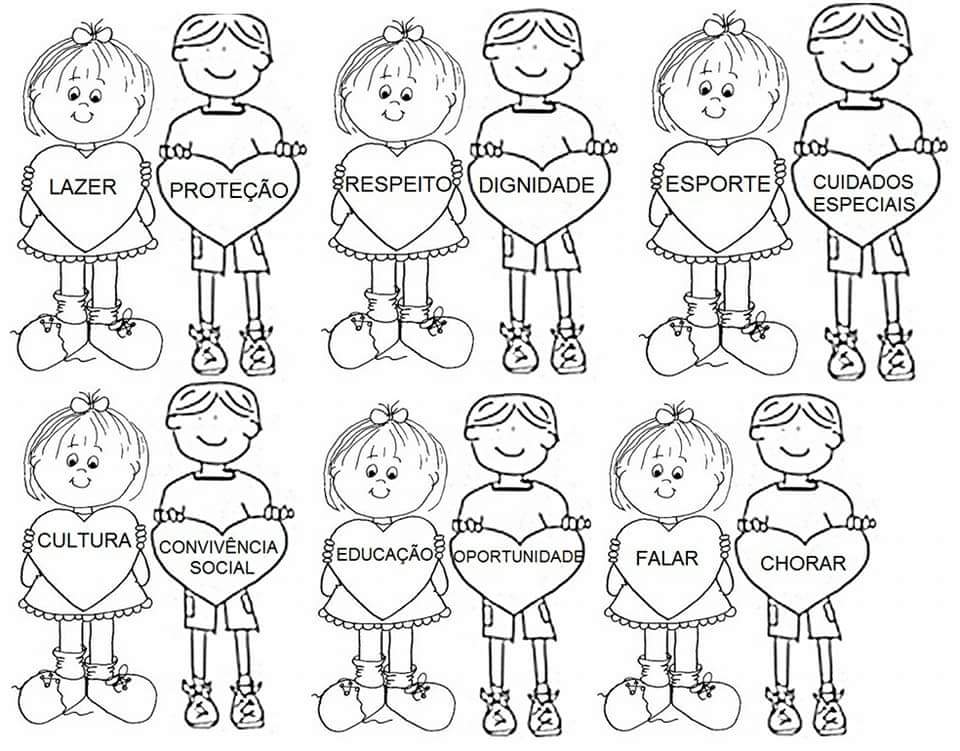 DEVERES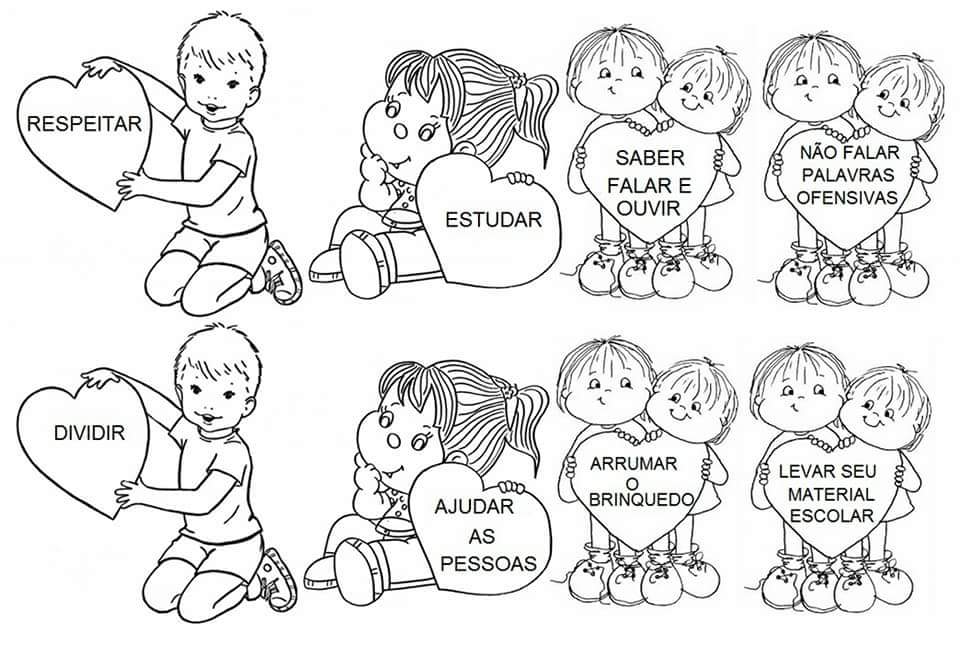 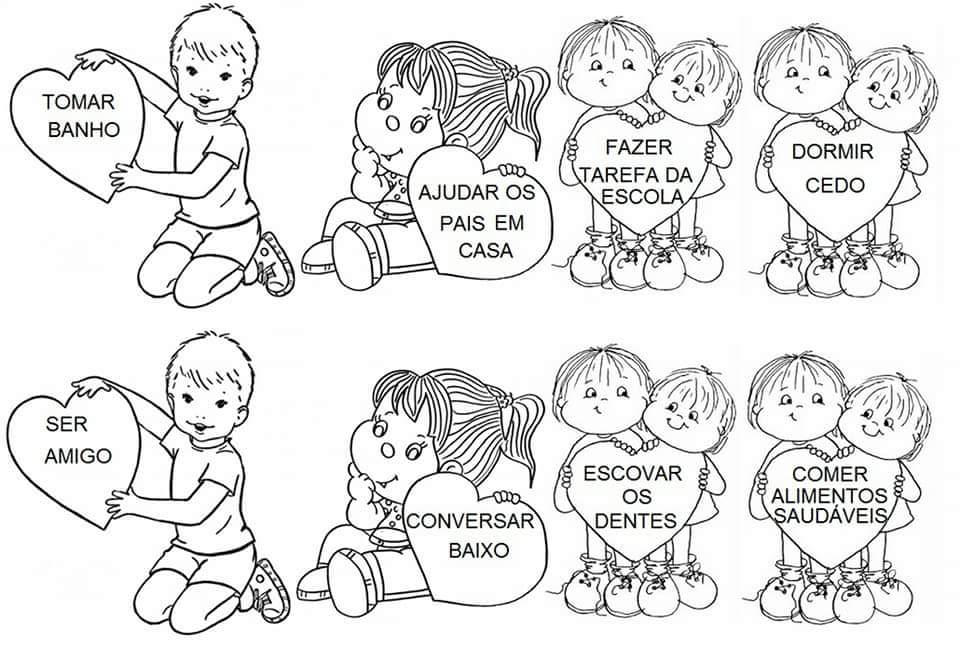 2° PASSO: APÓS A LEITURA DOS DIREITOS E DEVERES DAS CRIANÇAS, ESCOLHER UM DIREITO OU UM DEVER E REPRESENTÁ-LO COM IMAGENS, OU COM DESENHOS EM UMA FOLHA, OU CARTOLINA. A CRIANÇA TAMBÉM PODE JUNTO COM OS SEUS FAMILIARES, ESCREVER UMA FRASE SOBRE A IMPORTÂNCIA DO DEVER OU DIREITO ESCOLHIDO.3° PASSO: TODA CRIANÇA TEM DIREITO AO LAZER, ESCOLHA UMA BRINCADEIRA QUE VOCÊ GOSTE E REGISTRE ESSE MOMENTO COM UMA FOTO. BOA ATIVIDADE! SAUDADES!